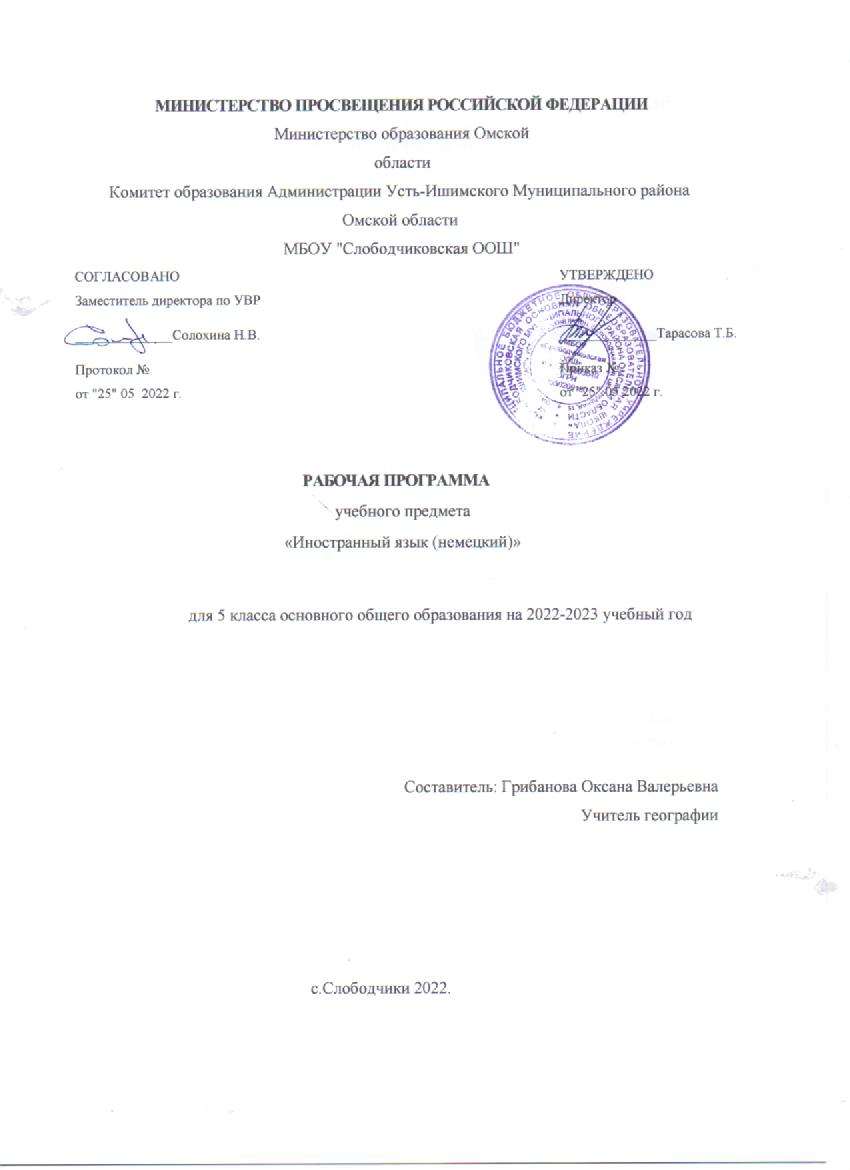 ПЛАНИРУЕМЫЕ ОБРАЗОВАТЕЛЬНЫЕ РЕЗУЛЬТАТЫИзучение немецкого языка в 5 классе направлено на достижение обучающимися личностных, метапредметных и предметных результатов освоения учебного предмета.ЛИЧНОСТНЫЕ РЕЗУЛЬТАТЫЛичностные результаты освоения программы основного общего образования достигаются в единстве учебной и воспитательной деятельности Организации в соответствии с традиционными российскими социокультурными и духовно-нравственными ценностями, принятыми в обществе правилами и нормами поведения, и способствуют процессам самопознания, самовоспитания и саморазвития, формирования внутренней позиции личности.Личностные результаты освоения программы основного общего образования должны отражать готовность обучающихся руководствоваться системой позитивных ценностных ориентаций и расширение опыта деятельности на ее основе и в процессе реализации основных направлений воспитательной деятельности, в том числе в части:гражданского воспитания:готовность к выполнению обязанностей гражданина и реализации его прав, уважение прав, свобод изаконных интересов других людей;активное участие в жизни семьи, Организации, местного сообщества, родного края, страны; неприятие любых форм экстремизма, дискриминации; понимание роли различных социальныхинститутов в жизни человека;представление об основных правах, свободах и  обязанностях гражданина, социальных нормах иправилах межличностных отношений в поликультурном и многоконфессиональном обществе; представление о способах противодействия коррупции; готовность к разнообразной совместнойдеятельности, стремление к взаимопониманию и взаимопомощи, активное участие в школьном самоуправлении; готовность к участию в гуманитарной деятельности (волонтёрство, помощь людям, нуждающимся в ней).патриотического воспитания:осознание российской гражданской идентичности в поликультурном и многоконфессиональномобществе, проявление интереса к познанию родного языка, истории, культуры РоссийскойФедерации, своего края, народов России; ценностное отношение к достижениям своей Родины — России, к науке, искусству, спорту,технологиям, боевым подвигам и трудовым достижениям народа; уважение к символам России, государственным праздникам, историческому и природномунаследию и памятникам, традициям разных народов, проживающих в родной стране. духовно-нравственного воспитания:ориентация на моральные ценности и нормы в ситуациях нравственного выбора; готовность оценивать свое поведение и  поступки,  поведение и поступки других людей с позициинравственных и правовых норм с учетом осознания последствий поступков; активное неприятие асоциальных поступков, свобода и ответственность личности в условияхиндивидуального и общественного пространства.эстетического воспитания:восприимчивость к разным видам искусства, традициям и творчеству своего и других народов,понимание эмоционального воздействия искусства; осознание важности художественной культуры как средства коммуникации и самовыражения;понимание ценности отечественного и мирового искусства, роли этнических культурных традицийи народного творчества; стремление к самовыражению в разных видах искусства.физического воспитания, формирования культуры здоровьяи эмоционального благополучия: осознание ценности жизни; ответственное отношение  к  своему  здоровью  и  установка на здоровый образ жизни (здоровоепитание, соблюдение гигиенических правил, сбалансированный режим занятий и отдыха, регулярная физическая активность);осознание последствий и неприятие вредных привычек (употребление алкоголя, наркотиков,курение) и иных форм вреда для физического и психического здоровья;соблюдение правил безопасности, в том числе навыков безопасного поведения в интернет-среде; способность адаптироваться к стрессовым ситуациям и меняющимся социальным,информационным и природным условиям, в том числе осмысляя собственный опыт и выстраивая дальнейшие цели;умение принимать себя и других, не осуждая; умение осознавать эмоциональное состояние  себя  и  других, умение управлять собственнымэмоциональным состоянием; сформированность навыка рефлексии, признание своего права на ошибку и такого же права другогочеловека.трудового воспитания:установка на активное участие в решении практических задач (в рамках семьи, Организации, города,края)  технологической  и  социальной  направленности, способность инициировать, планировать и самостоятельно выполнять такого рода деятельность;интерес к практическому изучению профессий и труда различного рода, в том числе на основеприменения изучаемого предметного знания;осознание важности обучения на протяжении всей жизни для успешной профессиональнойдеятельности и развитие необходимых умений для этого;готовность адаптироваться в профессиональной среде; уважение к труду и результатам трудовойдеятельности; осознанный выбор и построение индивидуальной траектории образования и жизненных планов с учетом личных и общественных интересов и потребностей.экологического воспитания:ориентация на применение знаний из социальных и естественных наук для решения задач в областиокружающей среды, планирования поступков и оценки их возможных последствий для окружающей среды;повышение уровня экологической культуры, осознание глобального характера экологическихпроблем и путей их решения;активное неприятие действий, приносящих вред окружающей среде; осознание своей роли как гражданина и потребителя в условиях взаимосвязи природной,технологической и социальной сред; готовность к участию в практической деятельности экологической направленности. ценности научного познания:ориентация в деятельности на современную систему научных представлений об основныхзакономерностях развития человека, природы и общества, взаимосвязях человека с природной и социальной средой;овладение языковой и читательской культурой как средством познания мира; овладение основными навыками исследовательской деятельности, установка на осмысление опыта,наблюдений, поступков и стремление совершенствовать пути достижения индивидуального и коллективного благополучия.Личностные результаты, обеспечивающие адаптацию обучающегося к изменяющимся условиям социальной и природной среды, включают:освоение обучающимися социального опыта, основных социальных ролей, соответствующихведущей деятельности возраста, норм и правил общественного поведения, форм социальной жизни в группах и сообществах, включая семью, группы, сформированные  по  профессиональной  деятельности, а также в  рамках  социального  взаимодействия  с  людьми из другой культурной среды;способность обучающихся во взаимодействии в условиях неопределенности, открытость опыту изнаниям других;способность действовать в условиях неопределенности, повышать уровень своей компетентностичерез практическую деятельность, в том числе умение учиться у других людей, осознавать в совместной деятельности новые знания, навыки и компетенции из опыта других;навык выявления и связывания образов, способность формирования новых знаний, в том числеспособность формулировать идеи, понятия, гипотезы об объектах и явлениях, в том числе ранее неизвестных, осознавать дефициты собственных знаний и компетентностей, планировать свое развитие;умение распознавать конкретные примеры понятия по характерным признакам, выполнять операциив соответствии с определением и простейшими свойствами понятия, конкретизировать понятие примерами, использовать понятие и его свойства при решении задач (далее — оперировать понятиями), а также оперировать терминами и представлениями в области концепции устойчивого развития;умение анализировать и выявлять взаимосвязи природы, общества и экономики; умение оценивать свои действия с учетом влияния на окружающую среду, достижений целей ипреодоления вызовов, возможных глобальных последствий;способность обучающихся осознавать стрессовую ситуацию, оценивать происходящие изменения и их последствия; воспринимать стрессовую ситуацию каквызов, требующий контрмер;оценивать ситуацию стресса, корректировать принимаемые решения и действия;формулировать и оценивать риски и последствия, формировать опыт, уметь находить позитивное впроизошедшей ситуации; быть готовым действовать в отсутствие гарантий успеха.МЕТАПРЕДМЕТНЫЕ РЕЗУЛЬТАТЫМетапредметные результаты освоения программы основного общего образования, в том числе адаптированной, должны отражать:Овладение универсальными учебными познавательными действиями:базовые логические действия: выявлять и характеризовать существенные признаки объектов (явлений); устанавливать существенный признак классификации, основания для обобщения и сравнения,критерии проводимого анализа; с учётом предложенной задачи выявлять закономерности и противоречия в рассматриваемыхфактах, данных и наблюдениях;предлагать критерии для выявления закономерностей и противоречий; выявлять дефициты информации, данных, необходимых для решения поставленной задачи; выявлять причинно-следственные связи при изучении явлений и процессов; делать выводы с использованием дедуктивных и индуктивных умозаключений, умозаключений по аналогии, формулировать гипотезы о взаимосвязях;самостоятельно выбирать способ решения учебной задачи (сравнивать несколько вариантоврешения,  выбирать  наиболее подходящий с учётом самостоятельно выделенных критериев);базовые исследовательские действия: использовать вопросы как исследовательский инструмент познания; формулировать вопросы, фиксирующие разрыв между реальным и желательным состояниемситуации, объекта, самостоятельно устанавливать искомое и данное;формулировать гипотезу об истинности собственных суждений и суждений других,аргументировать свою позицию, мнение;проводить по самостоятельно составленному плану опыт, несложный эксперимент, небольшоеисследование по установлению особенностей объекта изучения, причинно-следственных связей и зависимостей объектов между собой;оценивать на применимость и достоверность информации, полученной в ходе исследования(эксперимента); самостоятельно формулировать обобщения и выводы по результатам проведенного наблюдения,опыта, исследования, владеть инструментами оценки достоверности полученных выводов и обобщений;прогнозировать возможное дальнейшее  развитие  процессов, событий и их последствия ваналогичных или сходных ситуациях, выдвигать предположения об  их  развитии  в  новых условиях и контекстах;3)     работа с информацией:применять различные методы, инструменты и запросы при поиске и отборе информации илиданных из источников с учетом предложенной учебной задачи и заданных критериев; выбирать, анализировать, систематизировать и интерпретировать информацию различных видов и форм представления; находить сходные аргументы (подтверждающие или опровергающие одну и ту же идею, версию) в различных информационных источниках;самостоятельно выбирать оптимальную форму представления информации и иллюстрироватьрешаемые задачи несложными схемами, диаграммами, иной графикой и их комбинациями;оценивать надежность информации по критериям, предложенным  педагогическим  работникомили  сформулированным самостоятельно;эффективно запоминать и систематизировать информацию.Овладение системой универсальных  учебных  познавательных действий обеспечивает сформированность когнитивных навыков у обучающихся.Овладение универсальными учебными коммуникативными действиями:1) общение:воспринимать и формулировать суждения, выражать эмоции в соответствии с целями и условиямиобщения;выражать себя (свою точку зрения) в устных и письменных текстах; распознавать невербальные средства общения, понимать значение социальных знаков, знать ираспознавать предпосылки конфликтных ситуаций и смягчать конфликты, вести переговоры;понимать намерения других, проявлять уважительное отношение к собеседнику и в корректнойформе формулировать свои возражения;в ходе диалога и (или) дискуссии задавать вопросы по существу обсуждаемой темы и высказыватьидеи, нацеленные на решение задачи и поддержание благожелательности общения;сопоставлять свои суждения с суждениями других участников диалога, обнаруживать различие исходство позиций; публично представлять результаты выполненного опыта (эксперимента, исследования, проекта);самостоятельно выбирать формат выступления с учетом задач презентации и особенностейаудитории и в соответствии с ним составлять устные и письменные тексты с использованием иллюстративных материалов; 2) совместная деятельность: понимать и использовать преимущества командной и индивидуальной работы при решенииконкретной проблемы, обосновывать необходимость применения групповых форм взаимодействия при решении поставленной задачи;принимать цель совместной деятельности, коллективно строить действия по ее достижению: распределять роли, договариваться, обсуждать процесс и результат совместной работы;уметь обобщать мнения нескольких людей, проявлять готовность руководить, выполнятьпоручения, подчиняться;планировать организацию совместной работы, определять свою роль (с учетом предпочтений ивозможностей всех участников взаимодействия), распределять задачи между членами команды, участвовать в групповых формах работы (обсуждения, обмен мнений, «мозговые штурмы» и иные);выполнять свою часть работы, достигать качественного результата по своему направлению икоординировать свои действия с другими членами команды;оценивать качество своего вклада в общий продукт по критериям, самостоятельносформулированным участниками взаимодействия;сравнивать результаты с исходной  задачей  и  вклад  каждого члена команды  в  достижение результатов,  разделять  сферу ответственности и проявлять готовность к предоставлению отчета перед группой.Овладение системой универсальных учебных коммуникативных действий обеспечивает сформированность социальных навыков и эмоционального интеллекта обучающихся.Овладение универсальными учебными регулятивными действиями:1) самоорганизация: выявлять проблемы для решения в жизненных и учебных ситуациях; ориентироваться в различных подходах принятия решений (индивидуальное, принятие решения вгруппе,  принятие решений группой);самостоятельно составлять алгоритм решения задачи (или его часть), выбирать способ решенияучебной задачи с учетом имеющихся ресурсов и собственных возможностей, аргументировать предлагаемые варианты решений;составлять план действий (план реализации намеченного алгоритма решения), корректироватьпредложенный алгоритм с учетом получения новых знаний об изучаемом объекте; делать выбор и брать ответственность за решение; 2) самоконтроль: владеть способами самоконтроля, самомотивации и рефлексии; давать адекватную оценку ситуации и предлагать план ее изменения; учитывать контекст ипредвидеть трудности, которые могут возникнуть при решении учебной задачи, адаптировать решение к меняющимся обстоятельствам;объяснять причины достижения (недостижения) результатов деятельности, давать оценкуприобретенному опыту, уметь находить позитивное в произошедшей ситуации;вносить коррективы в деятельность на основе новых обстоятельств, изменившихся ситуаций,установленных ошибок, возникших трудностей; оценивать соответствие результата цели и условиям; 3) эмоциональный интеллект: различать, называть и управлять собственными эмоциями и эмоциями других; выявлять и анализировать причины эмоций;ставить себя на место другого человека, понимать мотивы и намерения другого; регулироватьспособ  выражения  эмоций; 4) принятие себя и других: осознанно относиться к другому человеку, его мнению; признавать свое право на ошибку и такое жеправо другого; принимать себя и других, не осуждая; открытость себе и другим; осознавать невозможность контролировать все вокруг.Овладение системой  универсальных  учебных  регулятивных действий обеспечивает формирование смысловых установок личности (внутренняя позиция личности) и жизненных навыков личности (управления собой, самодисциплины, устойчивого поведения).ПРЕДМЕТНЫЕ РЕЗУЛЬТАТЫПредметные результаты освоения основной образовательной программы по иностранному (немецкому) языку для 5 класса с учётом уровня владения немецким языком, достигнутого в начальных классах (2-4 классы).КОММУНИКАТИВНЫЕ УМЕНИЯ Говорениевести разные виды диалогов (диалог этикетного характера, диалог побуждения к действию, диалог-расспрос) в рамках  тематического содержания речи для 5 класса в стандартных ситуациях неофициального общения, с вербальными и/или зрительными  опорами,  с  соблюдением  норм речевого этикета, принятого  в  стране/странах  изучаемого языка (до 5 реплик со стороны каждого собеседника);создавать разные виды монологических высказываний (описание, в том числе характеристика;повествование/сообщение) с вербальными и/или зрительными опорами в рамках тематического содержания речи для 5 класса (объём монологического высказывания — 5-6 фраз); излагать основное содержание прочитанного текста с вербальными и /или зрительными опорами (объём — 5-6 фраз); кратко излагать результаты выполненной проектной работы (объём — до 6 фраз). Аудированиевоспринимать на слух и понимать несложные адаптированные аутентичные тексты, содержащиеотдельные незнакомые слова, со зрительными опорами или без опоры с разной глубиной проникновения в их содержание в зависимости от поставленной коммуникативной задачи: с пониманием основного содержания, с пониманием запрашиваемой информации (время звучания текста/текстов  дляаудирования  — до 1 минуты). Смысловое чтениечитать про себя и понимать несложные адаптированные аутентичные тексты, содержащиеотдельные незнакомые слова, с различной глубиной проникновения в их содержание в зависимости от поставленной коммуникативной задачи: с пониманием основного содержания, с пониманием запрашиваемой информации (объём текста/текстов для  чтения — 180-200 слов); читать про себя несплошные тексты (таблицы) и понимать представленную в них информацию. Письменная речьписать короткие поздравления с праздниками; заполнять анкеты и формуляры, сообщая о себеосновные сведения, в соответствии с нормами, принятыми в стране/странах изучаемого языка; писать электронное сообщение личного характера, соблюдая речевой этикет, принятый в стране/странах изучаемого языка (объём сообщения — до 60 слов).ЯЗЫКОВЫЕ ЗНАНИЯ И УМЕНИЯ Фонетическая сторона речиразличать на слух и адекватно, без ошибок, ведущих к сбою коммуникации, произносить слова с правильным ударением и фразы с соблюдением их ритмико-интонационных особенностей, в том числе применять правила отсутствия фразового ударения на служебных словах; выразительно читать вслух небольшие адаптированные аутентичные тексты объёмом до 90 слов, построенные на изученном языковом материале, с соблюдением правил чтения и соответствующей интонацией; читать новые слова согласно основным правилам чтения. Графика, орфография и пунктуацияправильно писать изученные слова; использовать точку, вопросительный и восклицательный знакив конце предложения, запятую при перечислении; пунктуационно правильно оформлять электронное сообщение личного характера. Лексическая сторона речираспознавать в звучащем и письменном тексте 675 лексических единиц (слов, словосочетаний,речевых клише) и правильно  употреблять в устной и письменной речи 625 лексических единиц (включая 500 лексических единиц, освоенных в начальной школе), обслуживающих ситуации общения в рамках отобранного тематического содержания, с соблюдением существующей нормы лексической сочетаемости; распознавать и употреблять в устной и письменной речи родственные слова, образованные с использованием аффиксации: имена существительные с суффиксами -er, -ler, in, -chen; имена прилагательные с суффиксами -ig, -lich; числительные образованные при помощи суффиксов -zehn, -zig, -te, -ste; имена существительные, образованные путём соединения основ существительных (dasKlassenzimmer); распознавать и употреблять в устной и письменной речи изученные синонимы и интернациональные слова. Грамматическая сторона речизнать и понимать особенности структуры простых и сложных предложений немецкого языка;различных коммуникативных типов предложений немецкого языка;распознавать в письменном и звучащем тексте и употреблять в устной и письменной речи:—  нераспространённые и распространённые простые предложения (с простым и составным глагольным сказуемым, с составным именным сказуемым), в том числе с дополнениями в дательном и винительном падежах;—  побудительные предложения (в том числе в отрицательной форме);—  глаголы  в  видовременных  формах  действительного  залога в изъявительном наклонении вFutur I;—  модальный  глаголdürfen  (в  Präsens);—  наречия в положительной, сравнительной и превосходной степенях сравнения, образованные по правилу и исключения;—  указательное местоимение jener;—  вопросительные  местоимения  (wer,  was,  wohin,   wo, warum); —  количественные и порядковые числительные (до 100).СОЦИОКУЛЬТУРНЫЕ ЗНАНИЯ И УМЕНИЯиспользовать отдельные социокультурные элементы речевого поведенческого этикета встране/странах изучаемого языка в рамках тематического содержания;знать/понимать и использовать в устной и письменной речи наиболее употребительную лексику,обозначающую фоновую лексику и реалии страны/стран изучаемого языка в рамках тематического содержания речи;правильно оформлять адрес, писать фамилии и имена (свои, родственников и друзей) на немецкомязыке (в анкете, формуляре);обладать  базовыми  знаниями  о  социокультурном  портрете родной страны и страны/странизучаемого языка;кратко представлять Россию и страны/страну изучаемого языка.КОМПЕНСАТОРНЫЕ УМЕНИЯИспользовать при чтении и аудировании языковую догадку, в том числе контекстуальную; игнорировать информацию, не являющуюся необходимой для понимания основного содержания прочитанного/прослушанного текста или для нахождения в тексте запрашиваемой информации.Владеть начальными умениями классифицировать лексические единицы по темам в рамках тематического содержания речи.Участвовать в несложных учебных проектах с использованием материалов на немецком языке с применением ИКТ, соблюдая правила информационной безопасности при работе в сети Интернет.Использовать иноязычные словари и справочники, в том числе информационно-справочные системы в электронной форме.Сравнивать (в том числе устанавливать основания для сравнения) объекты, явления, процессы, их элементы и основные функции в рамках изученной тематики.ТЕМАТИЧЕСКОЕ ПЛАНИРОВАНИЕ №п/пНаименование разделов и тем программыКоличество часовКоличество часовКоличество часовДата изученияВиды деятельностиВиды, формы контроляЭлектронные (цифровые) образовательные ресурсы№п/пНаименование разделов и тем программывсегоконтрольные работыпрактические работыДата изученияВиды деятельностиВиды, формы контроляЭлектронные (цифровые) образовательные ресурсы1.Моя семья. Мои друзья. Семейные праздники (день рождения, Новый год)101Высказываться о фактах, событиях, используя основные типы речи (описание/характеристика, повествование) с опорой на ключевые слова, план, вопросы и/или иллюстрации, фотографии.Описывать объект, человека/литературного персонажа по определённой схеме.Передавать содержание прочитанного текста с опорой на вопросы, план, ключевые слова и/или иллюстрации, фотографии.Кратко излагать результаты выполненной проектной работы.Работать индивидуально и в группе при выполнении проектной работы.;Письменный контроль;РЭШ2.Внешность и характер человека/литературного персонажа71Понимать речь учителя по ведению урока.Распознавать на слух и понимать связное высказывание учителя, одноклассника, построенное на знакомом языковом материале.Вербально/невербально реагировать на услышанное. Воспринимать на слух и понимать основное содержание несложных аутентичных текстов, содержащие отдельные незнакомые слова.Определять тему прослушанного текста.Воспринимать на слух и понимать запрашиваемую информацию, представленную в явном виде, в несложных аутентичных текстах, содержащих отдельные незнакомые слова.Использовать языковую догадку при восприятии на слух текстов, содержащих незнакомые слова.Игнорировать незнакомые слова, не мешающие понимать содержание текста.;Читать про себя и понимать основное содержание несложных адаптированных аутентичных текстов, содержащие отдельные незнакомые слова.Определять тему прочитанного текста.Устанавливать логическую последовательность основных фактов.Соотносить текст/части текста с иллюстрациями.Читать про себя и находить в несложных адаптированных аутентичных текстах, содержащих отдельные незнакомые слова запрашиваемую информацию, представленную в явном виде.Использование внешних формальных элементов текста (подзаголовки, иллюстрации, сноски) для понимания основного содержания прочитанного текста.Догадываться о значении незнакомых слов по сходству с русским языком, по словообразовательным элементам, по контексту.Понимать интернациональные слова в контексте.Игнорировать незнакомые слова, не мешающие понимать основное содержание текста.Пользоваться сносками и лингвострановедческим справочником.Находить значение отдельных незнакомых слов в двуязычном словаре учебника.Читать про себя и понимать запрашиваемую информацию, представленную в несплошных текстах (таблице).Работать с информацией, представленной в разных форматах (текст, рисунок, таблица).;Устный опрос; Практическая работа;РЭШ3.Досуг и увлечения/хобби современного подростка (чтение, кино, спорт)101Воспроизводить основные коммуникативные типы предложений. Соблюдать порядок слов в предложении.Использовать в речи предложения с простым глагольным, составным именным и составным глагольным сказуемыми.Распознавать и употреблять в устной и письменной речи изученные морфологические формы и синтаксические конструкции немецкого языка в рамках тематического содержания речи в соответствии с решаемой коммуникативной задачей.Распознавать в письменном тексте и дифференцировать слова по определённым признакам (существительные, прилагательные, смысловые глаголы).;Самооценка с использованием «Оценочного листа»;РЭШ4.Здоровый образ жизни: режим труда и отдыха. Здоровое питание101Понимать речь учителя по ведению урока.Распознавать на слух и понимать связное высказывание учителя, одноклассника, построенное на знакомом языковом материале.Вербально/невербально реагировать на услышанное. Воспринимать на слух и понимать основное содержание несложных аутентичных текстов, содержащие отдельные незнакомые слова.Определять тему прослушанного текста.Воспринимать на слух и понимать запрашиваемую информацию, представленную в явном виде, в несложных аутентичных текстах, содержащих отдельные незнакомые слова.Использовать языковую догадку при восприятии на слух текстов, содержащих незнакомые слова.Игнорировать незнакомые слова, не мешающие понимать содержание текста.;Письменный контроль; Тестирование;РЭШ5.Покупки: продукты питания71Начинать, поддерживать и заканчивать разговор, в том числе по телефону; поздравлять с праздником и вежливо реагировать на поздравление; выражать благодарность. Обращаться с просьбой, вежливо соглашаться/не соглашаться выполнить просьбу; приглашать собеседника к совместной деятельности, вежливо соглашаться/не соглашаться на предложение собеседника.Сообщать фактическую информацию, отвечая на вопросы разных видов; запрашивать интересующую информацию.Составлять диалог в соответствии с поставленной коммуникативной задачей с опорой на образец; на ключевые слова, речевые ситуации и/или иллюстрации, фотографии.;Понимать речь учителя по ведению урока.Распознавать на слух и понимать связное высказывание учителя, одноклассника, построенное на знакомом языковом материале.Вербально/невербально реагировать на услышанное. Воспринимать на слух и понимать основное содержание несложных аутентичных текстов, содержащие отдельные незнакомые слова.Определять тему прослушанного текста.Воспринимать на слух и понимать запрашиваемую информацию, представленную в явном виде, в несложных аутентичных текстах, содержащих отдельные незнакомые слова.Использовать языковую догадку при восприятии на слух текстов, содержащих незнакомые слова.Игнорировать незнакомые слова, не мешающие понимать содержание текста.;Контрольная работа; Тестирование;РЭШ6.Школа, школьная жизнь, учебные предметы, школьная форма. Переписка с зарубежными сверстниками151Читать про себя и понимать основное содержание несложных адаптированных аутентичных текстов, содержащие отдельные незнакомые слова.Определять тему прочитанного текста.Устанавливать логическую последовательность основных фактов.Соотносить текст/части текста с иллюстрациями.Читать про себя и находить в несложных адаптированных аутентичных текстах, содержащих отдельные незнакомые слова запрашиваемую информацию, представленную в явном виде.Использование внешних формальных элементов текста (подзаголовки, иллюстрации, сноски) для понимания основного содержания прочитанного текста.Догадываться о значении незнакомых слов по сходству с русским языком, по словообразовательным элементам, по контексту.Понимать интернациональные слова в контексте.Игнорировать незнакомые слова, не мешающие понимать основное содержание текста.Пользоваться сносками и лингвострановедческим справочником.Находить значение отдельных незнакомых слов в двуязычном словаре учебника.Читать про себя и понимать запрашиваемую информацию, представленную в несплошных текстах (таблице).Работать с информацией, представленной в разных форматах (текст, рисунок, таблица).;Устный опрос; Письменный контроль;РЭШ7.Каникулы в различное время года. Виды отдыха71Читать про себя и понимать основное содержание несложных адаптированных аутентичных текстов, содержащие отдельные незнакомые слова.Определять тему прочитанного текста.Устанавливать логическую последовательность основных фактов.Соотносить текст/части текста силлюстрациями.Читать про себя и находить в несложных адаптированных аутентичных текстах, содержащих отдельные незнакомые слова запрашиваемую информацию, представленную в явном виде.Использование внешних формальных элементов текста (подзаголовки, иллюстрации, сноски) для понимания основного содержания прочитанного текста.Догадываться о значении незнакомых слов по сходству с русским языком, по словообразовательным элементам, по контексту.Понимать интернациональные слова в контексте.Игнорировать незнакомые слова, не мешающие понимать основное содержание текста.Пользоваться сносками и лингвострановедческим справочником.Находить значение отдельных незнакомых слов в двуязычном словаре учебника.Читать про себя и понимать запрашиваемую информацию, представленную в несплошных текстах (таблице).Работать с информацией, представленной в разных форматах (текст, рисунок, таблица).;Устный опрос;Диктант; Самооценка с использованием «Оценочного листа»;РЭШ8.Природа: дикие и домашние животные.Погода101Понимать речь учителя по ведению урока.Распознавать на слух и понимать связное высказывание учителя, одноклассника, построенное на знакомом языковом материале.Вербально/невербально реагировать на услышанное. Воспринимать на слух и понимать основное содержание несложных аутентичных текстов, содержащие отдельные незнакомые слова.Определять тему прослушанного текста.Воспринимать на слух и понимать запрашиваемую информацию, представленную в явном виде, в несложных аутентичных текстах, содержащих отдельные незнакомые слова.Использовать языковую догадку при восприятии на слух текстов, содержащих незнакомые слова.Игнорировать незнакомые слова, не мешающие понимать содержание текста.;Списывать текст и выписывать из него слова, словосочетания, предложения в соответствии с решаемой коммуникативной задачей.Восстанавливать предложение, текст в соответствии с решаемой учебной задачей.Писать поздравлений с праздниками (с Новым годом, Рождеством, днём рождения) с выражением пожеланий.Заполнять анкеты и формуляры: сообщать о себе основные сведения (имя, фамилия, возраст, страна проживания, любимое занятия и т.д.).Писать электронное сообщение личного характера: сообщать краткие сведения о себе и за прашивать аналогичную информацию о друге по переписке; выражать благодарность.Фиксировать нужную информацию.;Устный опрос; Самооценка с использованием «Оценочного листа»;РЭШ9.Родной город/село.Транспорт101Понимать речь учителя по ведению урока.Распознавать на слух и понимать связное высказывание учителя, одноклассника, построенное на знакомом языковом материале.Вербально/невербально реагировать на услышанное. Воспринимать на слух и понимать основное содержание несложных аутентичных текстов, содержащие отдельные незнакомые слова.Определять тему прослушанного текста.Воспринимать на слух и понимать запрашиваемую информацию, представленную в явном виде, в несложных аутентичных текстах, содержащих отдельные незнакомые слова.Использовать языковую догадку при восприятии на слух текстов, содержащих незнакомые слова.Игнорировать незнакомые слова, не мешающие понимать содержание текста.;Устный опрос; Письменный контроль;РЭШ10.Родная страна и страна/страны изучаемого языка. Их географическое положение, столицы.Культурные особенности(национальные праздники, традиции)101Различать на слух и адекватно произносить все звуки немецкого языка, соблюдая нормы произнесения звуков.Соблюдать правильное ударение в изолированном слове, фразе.Соблюдать правило отсутствия ударения на служебных словах (артиклях, союзах, предлогах).Различать коммуникативный тип предложения по его интонации.Членить предложение на смысловые группы.;Тестирование;РЭШ11.Выдающиеся люди родной страны и страны/стран изучаемого языка: писатели, поэты6Высказываться о фактах, событиях, используя основные типы речи (описание/характеристика, повествование) с опорой на ключевые слова, план, вопросы и/или иллюстрации, фотографии.Описывать объект, человека/литературного персонажа по определённой схеме.Передавать содержание прочитанного текста с опорой на вопросы, план, ключевые слова и/или иллюстрации, фотографии.Кратко излагать результаты выполненной проектной работы.Работать индивидуально и в группе при выполнении проектной работы.;Узнавать в устном и письменном тексте и употреблять в речи изученные лексические единицы (слова, словосочетания, речевые клише); интернациональные слова, синонимы.Узнавать простые словообразовательные элементы (суффиксы, префиксы).Группировать слова по их тематической принадлежности.Опираться на языковую догадку в процессе чтения и аудирования (интернациональные слова, слова, образованные путем аффиксации).;Устный опрос; Контрольная работа;РЭШОБЩЕЕ КОЛИЧЕСТВОЧАСОВ ПО ПРОГРАММЕОБЩЕЕ КОЛИЧЕСТВОЧАСОВ ПО ПРОГРАММЕ102100